Адаптеры сигналов ВЗЛЕТ АС*  Для применения в составе АСКУТЭ ООО « Петербургтеплоэнерго»;	Источники питания для АССВ-030, АССВ-031ПР и АСЕВ-040Комплектация АССВ-030,-031 ПР:                                                                                                      Адаптер сигналов                                                                                          исполнения ВЗЛЕТ АТВ-3Основная комплектация ВЗЛЕТ АТ:Примечания:При заполнении карты заказа в прямоугольнике выбранной позиции ставится знак   Х  ,значение параметра указывается в графе таблицы или прямоугольнике рядом с его наименованием.Ф.И.О.  принявшего заказ _____________________________________________ тел. _________________ ГородООО «Взлет-Новосибирск»     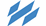 Россия, 630005, г. Новосибирск, ул. Мира, 62Тел. 8 (383) 349-11-49, 349-11-09E-mail: vzljot_n@mail.ruСайт: vzljot-nsk.ruПрограммное обеспечение: www.vzljot.ruПлательщикООО «Взлет-Новосибирск»     Россия, 630005, г. Новосибирск, ул. Мира, 62Тел. 8 (383) 349-11-49, 349-11-09E-mail: vzljot_n@mail.ruСайт: vzljot-nsk.ruПрограммное обеспечение: www.vzljot.ruИНН / КПП  ООО «Взлет-Новосибирск»     Россия, 630005, г. Новосибирск, ул. Мира, 62Тел. 8 (383) 349-11-49, 349-11-09E-mail: vzljot_n@mail.ruСайт: vzljot-nsk.ruПрограммное обеспечение: www.vzljot.ruПолучательООО «Взлет-Новосибирск»     Россия, 630005, г. Новосибирск, ул. Мира, 62Тел. 8 (383) 349-11-49, 349-11-09E-mail: vzljot_n@mail.ruСайт: vzljot-nsk.ruПрограммное обеспечение: www.vzljot.ruПочтовый адресООО «Взлет-Новосибирск»     Россия, 630005, г. Новосибирск, ул. Мира, 62Тел. 8 (383) 349-11-49, 349-11-09E-mail: vzljot_n@mail.ruСайт: vzljot-nsk.ruПрограммное обеспечение: www.vzljot.ruООО «Взлет-Новосибирск»     Россия, 630005, г. Новосибирск, ул. Мира, 62Тел. 8 (383) 349-11-49, 349-11-09E-mail: vzljot_n@mail.ruСайт: vzljot-nsk.ruПрограммное обеспечение: www.vzljot.ruООО «Взлет-Новосибирск»     Россия, 630005, г. Новосибирск, ул. Мира, 62Тел. 8 (383) 349-11-49, 349-11-09E-mail: vzljot_n@mail.ruСайт: vzljot-nsk.ruПрограммное обеспечение: www.vzljot.ruтелефон, факсООО «Взлет-Новосибирск»     Россия, 630005, г. Новосибирск, ул. Мира, 62Тел. 8 (383) 349-11-49, 349-11-09E-mail: vzljot_n@mail.ruСайт: vzljot-nsk.ruПрограммное обеспечение: www.vzljot.ruДоставкасамовывозсамовывозЖ/ДЖ/ДАВИАООО «Взлет-Новосибирск»     Россия, 630005, г. Новосибирск, ул. Мира, 62Тел. 8 (383) 349-11-49, 349-11-09E-mail: vzljot_n@mail.ruСайт: vzljot-nsk.ruПрограммное обеспечение: www.vzljot.ruПеревозчикООО «Взлет-Новосибирск»     Россия, 630005, г. Новосибирск, ул. Мира, 62Тел. 8 (383) 349-11-49, 349-11-09E-mail: vzljot_n@mail.ruСайт: vzljot-nsk.ruПрограммное обеспечение: www.vzljot.ruПункт назначенияПункт назначенияООО «Взлет-Новосибирск»     Россия, 630005, г. Новосибирск, ул. Мира, 62Тел. 8 (383) 349-11-49, 349-11-09E-mail: vzljot_n@mail.ruСайт: vzljot-nsk.ruПрограммное обеспечение: www.vzljot.ruПредполагаемая дата оплатыПредполагаемая дата оплатыПредполагаемая дата оплатыПредполагаемая дата оплатыПредполагаемая дата оплатыООО «Взлет-Новосибирск»     Россия, 630005, г. Новосибирск, ул. Мира, 62Тел. 8 (383) 349-11-49, 349-11-09E-mail: vzljot_n@mail.ruСайт: vzljot-nsk.ruПрограммное обеспечение: www.vzljot.ruЗаявка №от «___»__________201   г.Дата готовности«___»____________201   г.исполнениеадаптер cотовой связиАССВ-030адаптер сотовой связи АССВ-031 ПР*адаптер сети                   Ethernet АСЕВ -040cчитыватель архивных данныхАСДВ -020адаптер сигналовUSB-RS-232/RS-485Адаптер USB-WMBusадаптер сигналов           USB-ЭРКол-во, шт 15.24, шт. 30.24, шт.внешняя антенна с кабелемКабели:№15 (для настройки и подключения через RS-232)№16 (ПК - GSM модем) модуль бесперебойного питания шт.Комплект однотипных приборов                      шт.диапазон выходного тока АТВ-3 0-5 мА0-5 мА0-20 мА0-20 мА0-20 мА4-20 мАдиапазон входных частот (от 0,001 до 10 000Гц)диапазон входных частот (от 0,001 до 10 000Гц)минимумминимумминимуммаксимуммаксимуммаксимуммаксимуммаксимумисточник  электропитания: 15.24 шт,15.24 шт,15.24 шт,15.24 шт,30.24 шт,30.24 шт,30.24 шт,30.24 шт,30.24 шт,